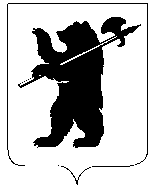 ДЕПАРТАМЕНТ ОБРАЗОВАНИЯМЭРИИ ГОРОДА ЯРОСЛАВЛЯПРИКАЗДЕПАРТАМЕНТ ОБРАЗОВАНИЯМЭРИИ ГОРОДА ЯРОСЛАВЛЯПРИКАЗДЕПАРТАМЕНТ ОБРАЗОВАНИЯМЭРИИ ГОРОДА ЯРОСЛАВЛЯПРИКАЗ25.10.201725.10.2017№ 01-05/911О размере платы, взимаемой с родителей (законных представителей) за присмотр и уход за детьми, осваивающими образовательные программы дошкольного образования в муниципальных образовательных организацияхВ соответствии со статьей 65 Федерального закона N 273-ФЗ от 29.12.2012 «Об образовании в Российской Федерации», с учетом постановления правительства Ярославской области от 08.10.2015 № 1098-п «О внесении изменений в постановление Правительства Ярославской области от 10.07.2013 № 829-п»ПРИКАЗЫВАЮ:Установить с 01.12.2017 плату, взимаемую с родителей (законных представителей) за присмотр и уход за детьми, осваивающими образовательные программы дошкольного образования в муниципальных образовательных организациях, реализующих образовательные программы дошкольного образования (далее - родительская плата) в группах:1) функционирующих в режиме сокращенного, полного или продленного дня в размере:- 115 рублей в день за одного ребенка в группе, функционирующей в режиме сокращенного дня (8-10 часового пребывания);- 145 рублей в день за одного ребенка в группе, функционирующей в режиме полного дня (10,5-12 часового пребывания);- 153 рубля в сутки за одного ребенка в группе продленного дня (13-14 часового пребывания) и в группах с круглосуточным пребыванием детей.2) с кратковременным (до 5 часов в день) пребыванием детей в течение:- не более 3 часов в день в размере:10 рублей за один час пребывания одного ребенка без обеспечения питанием;17 рублей за один час пребывания одного ребенка с обеспечением одноразовым питанием;- 4 часов в день в размере:68 рублей в день одного ребенка с обеспечением одноразовым питанием;78 рублей в день одного ребенка с обеспечением двухразовым питанием;- 5 часов в день в размере:85 рублей в день одного ребенка с обеспечением одноразовым питанием;97 рублей в день одного ребенка с обеспечением двухразовым питанием.2. Родительская плата за присмотр и уход за детьми-инвалидами, детьми-сиротами и детьми, оставшимися без попечения родителей, а также за детьми с туберкулезной интоксикацией, обучающимися в муниципальных образовательных организациях, реализующих образовательную программу дошкольного образования, не взимается.3. Признать утратившим силу приказ департамента образования мэрии города Ярославля от 20.06.2016 № 01-05/418 «О размере платы, взимаемой с родителей (законных представителей) за присмотр и уход за детьми, осваивающими образовательные программы дошкольного образования в муниципальных образовательных организациях».4. Контроль за исполнением приказа возложить на заместителя директора - начальника управления экономического анализа и обеспечения материально-технической базы образовательных учреждений Головизнину О.А.5. Приказ вступает в силу с 01.12.2017.Директор департамента			           			                      	Е.А. ИвановаВ соответствии со статьей 65 Федерального закона N 273-ФЗ от 29.12.2012 «Об образовании в Российской Федерации», с учетом постановления правительства Ярославской области от 08.10.2015 № 1098-п «О внесении изменений в постановление Правительства Ярославской области от 10.07.2013 № 829-п»ПРИКАЗЫВАЮ:Установить с 01.12.2017 плату, взимаемую с родителей (законных представителей) за присмотр и уход за детьми, осваивающими образовательные программы дошкольного образования в муниципальных образовательных организациях, реализующих образовательные программы дошкольного образования (далее - родительская плата) в группах:1) функционирующих в режиме сокращенного, полного или продленного дня в размере:- 115 рублей в день за одного ребенка в группе, функционирующей в режиме сокращенного дня (8-10 часового пребывания);- 145 рублей в день за одного ребенка в группе, функционирующей в режиме полного дня (10,5-12 часового пребывания);- 153 рубля в сутки за одного ребенка в группе продленного дня (13-14 часового пребывания) и в группах с круглосуточным пребыванием детей.2) с кратковременным (до 5 часов в день) пребыванием детей в течение:- не более 3 часов в день в размере:10 рублей за один час пребывания одного ребенка без обеспечения питанием;17 рублей за один час пребывания одного ребенка с обеспечением одноразовым питанием;- 4 часов в день в размере:68 рублей в день одного ребенка с обеспечением одноразовым питанием;78 рублей в день одного ребенка с обеспечением двухразовым питанием;- 5 часов в день в размере:85 рублей в день одного ребенка с обеспечением одноразовым питанием;97 рублей в день одного ребенка с обеспечением двухразовым питанием.2. Родительская плата за присмотр и уход за детьми-инвалидами, детьми-сиротами и детьми, оставшимися без попечения родителей, а также за детьми с туберкулезной интоксикацией, обучающимися в муниципальных образовательных организациях, реализующих образовательную программу дошкольного образования, не взимается.3. Признать утратившим силу приказ департамента образования мэрии города Ярославля от 20.06.2016 № 01-05/418 «О размере платы, взимаемой с родителей (законных представителей) за присмотр и уход за детьми, осваивающими образовательные программы дошкольного образования в муниципальных образовательных организациях».4. Контроль за исполнением приказа возложить на заместителя директора - начальника управления экономического анализа и обеспечения материально-технической базы образовательных учреждений Головизнину О.А.5. Приказ вступает в силу с 01.12.2017.Директор департамента			           			                      	Е.А. ИвановаВ соответствии со статьей 65 Федерального закона N 273-ФЗ от 29.12.2012 «Об образовании в Российской Федерации», с учетом постановления правительства Ярославской области от 08.10.2015 № 1098-п «О внесении изменений в постановление Правительства Ярославской области от 10.07.2013 № 829-п»ПРИКАЗЫВАЮ:Установить с 01.12.2017 плату, взимаемую с родителей (законных представителей) за присмотр и уход за детьми, осваивающими образовательные программы дошкольного образования в муниципальных образовательных организациях, реализующих образовательные программы дошкольного образования (далее - родительская плата) в группах:1) функционирующих в режиме сокращенного, полного или продленного дня в размере:- 115 рублей в день за одного ребенка в группе, функционирующей в режиме сокращенного дня (8-10 часового пребывания);- 145 рублей в день за одного ребенка в группе, функционирующей в режиме полного дня (10,5-12 часового пребывания);- 153 рубля в сутки за одного ребенка в группе продленного дня (13-14 часового пребывания) и в группах с круглосуточным пребыванием детей.2) с кратковременным (до 5 часов в день) пребыванием детей в течение:- не более 3 часов в день в размере:10 рублей за один час пребывания одного ребенка без обеспечения питанием;17 рублей за один час пребывания одного ребенка с обеспечением одноразовым питанием;- 4 часов в день в размере:68 рублей в день одного ребенка с обеспечением одноразовым питанием;78 рублей в день одного ребенка с обеспечением двухразовым питанием;- 5 часов в день в размере:85 рублей в день одного ребенка с обеспечением одноразовым питанием;97 рублей в день одного ребенка с обеспечением двухразовым питанием.2. Родительская плата за присмотр и уход за детьми-инвалидами, детьми-сиротами и детьми, оставшимися без попечения родителей, а также за детьми с туберкулезной интоксикацией, обучающимися в муниципальных образовательных организациях, реализующих образовательную программу дошкольного образования, не взимается.3. Признать утратившим силу приказ департамента образования мэрии города Ярославля от 20.06.2016 № 01-05/418 «О размере платы, взимаемой с родителей (законных представителей) за присмотр и уход за детьми, осваивающими образовательные программы дошкольного образования в муниципальных образовательных организациях».4. Контроль за исполнением приказа возложить на заместителя директора - начальника управления экономического анализа и обеспечения материально-технической базы образовательных учреждений Головизнину О.А.5. Приказ вступает в силу с 01.12.2017.Директор департамента			           			                      	Е.А. Иванова